ΘΕΜΑ: «Καθορισμός διαδικασίας απόδοσης εισφορών υπέρ του Ταμείου Χρηματοδοτήσεως Δικαστικών Κτιρίων από τις συμβολαιογραφικές πράξεις»Κυρίες και κύριοι συνάδελφοι,		σας διαβιβάζουμε συνημμένα την Κοινή Απόφαση Υπουργών Εθνικής Οικονομίας-Οικονομικών & Δικαιοσύνης (ΦΕΚ 1655/11.3.2024, τ. Β’) σχετικά με τον τρόπο και τη διαδικασία απόδοσης των εισφορών του Ταμείου Χρηματοδοτήσεως Δικαστικών Κτιρίων (μεγαρόσημα) από τις συμβολαιογραφικές πράξεις, με ημερομηνία έναρξης ισχύος αυτής την 11η.3.2024.Με τιμήΟ ΠρόεδροςΓεώργιος Ρούσκας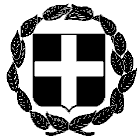 ΑΝΑΚΟΙΝΩΣΗΕΛΛΗΝΙΚΗ ΔΗΜΟΚΡΑΤΙΑΑθήνα, 12 Μαρτίου 2024ΥΠΟΥΡΓΕΙΟ ΔΙΚΑΙΟΣΥΝΗΣΣΥΝΤΟΝΙΣΤΙΚΗ ΕΠΙΤΡΟΠΗ ΣΥΜΒΟΛΑΙΟΓΡΑΦΙΚΩΝΣΥΛΛΟΓΩΝ ΕΛΛΑΔΟΣ-----------Αριθμ. πρωτ. 313Ταχ.Δ/νση    : Γ. Γενναδίου 4 - Τ.Κ.106 78, ΑθήναΤηλέφωνα    : 210-3307450,60,70,80,90FAX               : 210-3848335E-mail           : notaries@notariat.grΠρος Όλους τους συμβολαιογράφουςτης χώρας